Lampiran 1
Satuan Pendidikan 	: SD Negeri 06092 MedanMata Pelajaran 	: MatematikaKelas			: V Pokok Bahasan 	: Satuan waktuAlokasi Waktu 	: 2 x 35 menit ( 2 jam pelajaran)Kompetensi IntiMenerima, menjalankan, dan menghargai ajaran agama yang dianutnya.Memiliki perilaku jujur, disiplin, tanggung jawab, santun, peduli, dan percaya diri dalam berinteraksi dengan keluarga, teman, guru, dan tetangganya.Memahami pengetahuan faktual dengan cara mengamati [mendengar, melihat, membaca] dan menanya berdasarkan rasa ingin tahu tentang dirinya, makhluk ciptaan Tuhan dan kegiatannya, dan benda-benda yang dijumpainya di rumah, sekolah, dan tempat bermain.Menyajikan pengetahuan faktual dalam bahasa yang jelas, sistematis, dan logis, dalam karya yang estetis, dalam gerakan yang mencerminkan anak sehat, dan dalam tindakan yang mencerminkan perilaku anak beriman dan berakhlak mulia.Kompetensi DasarMenjelaskan tanda waktu dalam 24 jamMenuliskan tanda waktu dengan menggunakan notasi 24 jamMenyelesaikan masalah yang berkaitan dengan waktu 4.6 Menyajikan hasil produk (poster) yang dibuat di depan kelas   C.   Indikator  Siswa dapat membaca tanda waktu dalam 24 jam dengan benarSiswa dapat menuliskan tanda waktu dalam 24 jam dengan benarSiswa dapat menyajikan hasil karya yang dibuatnya didepan kelas bersama kelompok nya. D.  Materi PembelajaranMembaca dan Menulis Tanda WaktuTanda waktu 12 jamTanda waktu 12 jam melibatkan keterangan pagi, siang, sore atau malam. Contohnya pukul  6.00 pagi, pukul 12.00 siang, pukul 05.00 sore, pukul 12.00 malam. Untuk membaca jam, perhatikan jarum jamnya. Pada jam analog ada tiga buah jarum jam yaitu jarum penunjuk jam (jarum pendek), jarum penunjuk menit (jarum panjang), dan jarum penunjuk detik.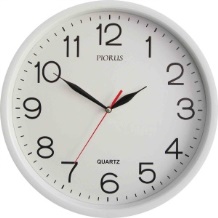   jika jarum panjang menunjuk angka 12, jam menunjukkan angka tepat.   Jika jarum jam menunjukkan angka selain 12, angka yang ditunjukkan dikali dengan 5 yang merupakan menit kelebihannya.Tanda waktu 24 jamSatu hari ada 24 jam. Jika menggunakan notasi 24 jam maka tidak perlu lagi menggunakan keterangan waktu pagi, siang, sore, atau malam.Contohnya:Pukul 01.00 siang maka ditulis 13.00Pukul 03.00 sore ditulis 15.00Pukul 09.00 malam ditulis 21.00Pukul 12.00 malam ditulis 24.00Pukul 10.00 malam ditulis 22.00Operasi Hitung Satuan WaktuHubungan antar satuan waktu Hubungan jam, menit, dan detik1 hari    = 24 jam1 jam    = 60 menit1 menit= 60 detikjam    = 3.600 detikOperasi Hitung dengan Satuan WaktuMenjumlahkan dan mengurangkan tanda waktu harus sesuai dengan tanda waktu yang akan di hitung misalnya angka yang menunjukan jam dioperasikan dengan jam pula, begitu pula dengan menit dan detik. Perhatikan contoh berikut : Contoh-1:   2 jam 6 menit + 4 jam 3 menit = …    Jawab : 2 jam 6 menit + 4 jam 3 menit = 6 jam 9 menitContoh-2 7 jam 16 menit 7 detik + 1 jam 49 menit 35 detik = …Jawab :7 jam 16 menit  7 detik1 jam 49 menit 35 detik___+8 jam 65 menit  7 detik9 jam 5 menit 7 detikkarena 65 menit = 60 menit + 5 menit= 1 jam 5 menit maka :8 jam 65 menit  7 detik ditulis 9 jam 5 menit 7 detik.E. Tujuan Pembelajaran :Siswa dapat mengetahui, membaca dan menulis tanda baca waktu dalam 24 jamSiswa dapat membuat jam dari kardus bersama kelompoknya Siswa dapat membuat sebuah produk dengan tepat Siswa dapat mempresentasikan dengan jelas produk yang dibuat bersama kelompok dengan jelas produk yang dibuat bersama kelompoknya F.       Model dan metode pembelajaranModel Pembelajaran	: Project based learning (pjbl)Metode Pembelajaran 	: Diskusi, Penugasan, dan tanya jawabG.     Alat/bahan dan sumber pembelajaranAlat/Bahan 	      	: Kertas, dan alat tulisSumber belajar 	: Buku paket Bse Gemar matematika 5H. Kegiatan pembelajaranI.	Penilaian Mengetahui, 						Medan,                2022Kepala sekolah SDN 060924 Medan			Guru kelas 5(Halimahtusadiah, S.Pd., M.Pd)			(Erna Fitriani)Satuan pendidikan 	: SD Negeri 060924 MedanMata Pelajaran 	: MatematikaKelas			: V Pokok Bahasan 	: Satuan waktuAlokasi Waktu 	: 2 x 35 menit ( 2 jam pelajaran)Kompetensi IntiMenerima, menjalankan, dan menghargai ajaran agama yang dianutnya.Memiliki perilaku jujur, disiplin, tanggung jawab, santun, peduli, dan percaya diri dalam berinteraksi dengan keluarga, teman, guru, dan tetangganya.Memahami pengetahuan faktual dengan cara mengamati [mendengar, melihat, membaca] dan menanya berdasarkan rasa ingin tahu tentang dirinya, makhluk ciptaan Tuhan dan kegiatannya, dan benda-benda yang dijumpainya di rumah, sekolah, dan tempat bermain.Menyajikan pengetahuan faktual dalam bahasa yang jelas, sistematis, dan logis, dalam karya yang estetis, dalam gerakan yang mencerminkan anak sehat, dan dalam tindakan yang mencerminkan perilaku anak beriman dan berakhlak mulia.Kompetensi DasarMenjelaskan tanda waktu dalam 24 jamMenuliskan tanda waktu dengan menggunakan notasi 24 jamMenyelesaikan masalah yang berkaitan dengan waktu Menyajikan hasil produk (poster) yang dibuat di depan kelas Indikator  Siswa dapat membaca tanda waktu dalam 24 jam dengan benarSiswa dapat menuliskan tanda waktu dalam 24 jam dengan benarSiswa dapat menyajikan hasil karya yang dibuatnya didepan kelas bersama kelompok nya. Materi PembelajaranMembaca dan Menulis Tanda WaktuTanda waktu 12 jamTanda waktu 12 jam melibatkan keterangan pagi, siang, sore atau malam. Contohnya pukul  6.00 pagi, pukul 12.00 siang, pukul 05.00 sore, pukul 12.00 malam. Untuk membaca jam, perhatikan jarum jamnya. Pada jam analog ada tiga buah jarum jam yaitu jarum penunjuk jam (jarum pendek), jarum penunjuk menit (jarum panjang), dan jarum penunjuk detik.jika jarum panjang menunjuk angka 12, jam menunjukkan angka tepat. Jika jarum jam menunjukkan angka selain 12, angka yang ditunjukkan dikali dengan 5 yang merupakan menit kelebihannya.Tanda waktu 24 jamSatu hari ada 24 jam. Jika menggunakan notasi 24 jam maka tidak perlu lagi menggunakan keterangan waktu pagi, siang, sore, atau malam.Contohnya:Pukul 01.00 siang maka ditulis 13.00Pukul 03.00 sore ditulis 15.00Pukul 09.00 malam ditulis 21.00Operasi Hitung Satuan WaktuHubungan antar satuan waktu Hubungan jam, menit, dan detik1 hari    = 24 jam1 jam    = 60 menitmenit= 60 detikjam    = 3.600 detikOperasi Hitung dengan Satuan WaktuMenjumlahkan dan mengurangkan tanda waktu harus sesuai dengan tanda waktu yang akan di hitung misalnya angka yang menunjukan jam dioperasikan dengan jam pula, begitu pula dengan menit dan detik. Perhatikan contoh berikut :Contoh-1: 2 jam 6 menit + 4 jam 3 menit = …Jawab :2 jam 6 menit + 4 jam 3 menit = 6 jam 9 menitContoh-2 7 jam 16 menit 7 detik + 1 jam 49 menit 35 detik = …Jawab :7 jam 16 menit  7 detik1 jam 49 menit 35 detik___+8 jam 65 menit  7 detik9 jam 5 menit 7 detikkarena 65 menit = 60 menit + 5 menit= 1 jam 5 menit maka :8 jam 65 menit  7 detik ditulis 9 jam 5 menit 7 detik. Contoh-3 2 jam lebih 40 menit = … detikJawab:3jam 45 menit = (2 x 3.600 detik )+ (40 x 60 detik).Tujuan Pembelajaran :Siswa dapat mengetahui, membaca dan menulis tanda baca waktu dalam 24 jamSiswa dapat membuat jam dari kardus bersama kelompoknya Siswa dapat membuat sebuah produk dengan tepat Siswa dapat mempresentasikan dengan jelas produk yang dibuat bersama kelompoknyaModel dan Metode PembelajaranModel  pembelajaran 	: Project based learning (pjbl)Metode Pembelajaran 	: Diskusi, Penugasan, dan tanya jawabAlat/Bahan dan Sumber PembelajaranAlat/Bahan 	: Kertas karton, dan alat tulis.Sumber belajar 	: Buku paket Bse Gemar matematika 5 Kegiatan PembelajaranPenilaian 	Mengetahui, 						Medan,                2022Kepala sekolah SDN 060924 Medan				Guru kelas 5(Halimahtusadiah, S.Pd., M.Pd)				(Erna Fitriani)RENCANA PELAKSANAAN PEMBELAJARAN (RPP)
SIKLUS IKegiatanDeskripsi kegiatanWaktuPendahuluan Guru mengucapkan salam ketika memasuki kelas, Guru mengkondisikan kelasGuru mendata presensi peserta didikGuru dan peserta didik berdoa bersama dipimpin oleh peserta didikGuru menjelaskan tujuan pembelajaran10 MenitKegiatan intiPertemuan ke I-IIGuru menjelaskan kompetensi dasarGuru menjelaskan kegiatan pembelajaran yang akan dilakukanGuru menyampaikan secara singkat materi yang akan dipelajariGuru memberikan pertanyaan yang mendasar tentang “satuan waktu”Guru membangun kemampuan peserta didik dalam menghubungkan benda yang ada disekitar kelas dengan bangun datarPertemuan ke III-IVGuru membagi siswa dalam beberapa kelompok. Setiap kelompok terdiri dari 5 orang siswa. Guru  dan peserta didik menyusun jadwal aktivitas dalam menyelesaikan proyek.Guru membangun kerjasama sesama peserta didikGuru membangun komunikasi peserta didikGuru melibatkan peserta didik dalam perencanaanGuru menugaskan siswa berdiskusi kelompokGuru memonitor terhadap aktivitas peserta didik selama menyelesaikan proyekGuru menugaskan perwakilan kelompok untuk melaporkan hasil karya kelompoknya di depan kelasGuru menugaskan kelompok yang tidak sedang melaporkan untuk menanggapi dengan bertanya dan memberi komentar.Guru menilai aktivitas peserta didik dan menilai produk yang dihasilkan peserta didik. 100 menitPenutup Siswa bersama guru melakukan refleksi atas pembelajaran yang telah berlangsung : Apa saja yang telah dipelajari hari ini ? Siswa bersama guru menyimpulkan hasil pembelajaran hari iniSiswa menyimak penjelasan guru tentang aktivitas pembelajaran pada pertemuan selanjutnyaSebelum mengakhiri pembelajaran, Guru bersama siswa menyanyikan lagu DaerahKelas ditutup dengan doa bersama dipimpin oleh seorang siswa. 10 menitPenilaian SikapPenilaian PengetahuanPenilaian KeterampilanObservasi sikap aktif, kerja sama dan tanggung jawab dalam tugas kelompok (proses diskusi dalam mengungkapkan pendapat tentang kegiatan proyek yang diberikan guru, proses kerja kelompok)Pendapat siswa secara lisan atau tertulis tentang mengukur waktu dan kegiatan mengerjakan proyek. Jawaban siswa dalam sesi tanya jawab saat prsentasiMembuat proyek yang menarik. RENCANA PELAKSANAAN PEMBELAJARAN (RPP)
SIKLUS IIKegiatanDeskripsi kegiatanWaktuPendahuluanPertemuan ke I-IIGuru mengucapkan salam Ketika memasuki kelas,Guru mengkondisikan kelasGuru mendata kehadiran siswa Guru dan peserta didik berdoa bersama dipimpin oleh peserta didikGuru menanyakan tentang materi yang telah diajarkan kemarin10 menitKegiatan inti       Pertemuan ke III-IVGuru membentuk kembali kelompok dengan acak siswanyaGuru membangun kembali  kerjasama sesama peserta didikGuru membangun kembali komunikasi peserta didikGuru menugaskan siswa berdiskusi kelompokGuru memonitor kembali terhadap aktivitas peserta didik selama menyelesaikan proyekGuru menugaskan perwakilan kelompok untuk melaporkan hasil karya kelompoknya di depan kelasGuru menugaskan kelompok yang tidak sedang melaporkan untuk menanggapi dengan bertanya dan memberi komentar.Guru menilai kembali aktivitas peserta didik dan menilai produk yang dihasilkan peserta didik.100 menitPenutupSiswa bersama guru melakukan refleksi atas pembelajaran yang telah berlangsung : Apa saja yang telah dipelajari hari ini ? Siswa bersama guru menyimpulkan hasil pembelajaran hari iniSiswa menyimak penjelasan guru tentang aktivitas pembelajaran pada pertemuan selanjutnyaSebelum mengakhiri pembelajaran, Guru bersama siswa menyanyikan lagu DaerahKelas ditutup dengan doa bersama dipimpin oleh seorang siswa. menitPenilaian SikapPenilaian PengetahuanPenilaian KeterampilanObservasi sikap aktif, kerja sama dan tanggung jawab dalam tugas kelompok (proses diskusi dalam mengungkapkan pendapat tentang kegiatan proyek yang diberikan guru, proses kerja kelompok)Pendapat siswa secara lisan atau tertulis tentang mengukur waktu dan kegiatan mengerjakan proyek. Jawaban siswa dalam sesi tanya jawab saat prsentasiMembuat proyek yang menarik. 